ПРАВИТЕЛЬСТВО МОСКВЫСИСТЕМА НОРМАТИВНЫХ ДОКУМЕНТОВ В СТРОИТЕЛЬСТВЕМОСКОВСКИЕ ГОРОДСКИЕ СТРОИТЕЛЬНЫЕ НОРМЫДОМА-ИНТЕРНАТЫ ДЛЯ ИНВАЛИДОВИ ПРЕСТАРЕЛЫХМГСН 4.03-941994ДОМА-ИНТЕРНАТЫ ДЛЯ ИНВАЛИДОВ И ПРЕСТАРЕЛЫХПредисловие1. РАЗРАБОТАНЫ МНИИП объектов культуры, отдыха, спорта и здравоохранения Москомархитектуры (канд. арх. Тхор Э.А., инженеры Герасина Л.А., Тихомирова И.Б.)2. ВНЕСЕНЫ: Москомархитектурой, МНИИП объектов культуры, отдыха, спорта и здравоохранения3. ПОДГОТОВЛЕНЫ к утверждению и изданию Архитектурно-техническим управлением Москомархитектуры (архитектор Шалов Л.А.)4. СОГЛАСОВАНЫ: с УГПС ГУВД г. Москвы. МГЦ Гос-санэпиднадзора, Комитетом социальной защиты населения Москвы5. ПРИНЯТЫ И ВВЕДЕНЫ В ДЕЙСТВИЕ распоряжением первого заместителя премьера правительства Москвы от 09.12.94 № 2388-РЗПНастоящий нормативный документ не может быть полностью или частично воспроизведен, тиражирован и распространен в качестве официального издания без разрешения Москомархитектуры.СОДЕРЖАНИЕ 1. ОБЛАСТЬ ПРИМЕНЕНИЯ2. НОРМАТИВНЫЕ ССЫЛКИ3. ОСНОВНЫЕ ПОЛОЖЕНИЯ4. ТРЕБОВАНИЯ К РАЗМЕЩЕНИЮ, УЧАСТКУ И ТЕРРИТОРИИ5. ТРЕБОВАНИЯ К ОБЪЕМНО-ПЛАНИРОВОЧНЫМ РЕШЕНИЯМ  ПРИЛОЖЕНИЕ 1 (справочное) Ориентировочные состав и площади помещений учебно-профессиональной подготовкиПРИЛОЖЕНИЕ 2 (справочное) Ориентировочные состав и площади помещений культурно-массового обслуживанияПРИЛОЖЕНИЕ 3 (справочное) Ориентировочные состав и площади помещений медицинского обслуживанияПРИЛОЖЕНИЕ 4 (справочное) Ориентировочные состав и площади помещений столовой и производственных помещений кухни ПРИЛОЖЕНИЕ 5 (справочное) Ориентировочные состав и площади помещений административно-бытового обслуживания ПРИЛОЖЕНИЕ 6 (справочное) Габаритные схемы помещенийМОСКОВСКИЕ ГОРОДСКИЕ СТРОИТЕЛЬНЫЕ НОРМЫ ДОМА-ИНТЕРНАТЫ ДЛЯ ИНВАЛИДОВ И ПРЕСТАРЕЛЫХ1. ОБЛАСТЬ ПРИМЕНЕНИЯ1.1. Настоящие нормы разработаны в соответствии с требованиями СНиП 10-01-94 (см. раздел 2) для г. Москвы и Лесопаркового защитного пояса (ЛПЗП) как дополнение и уточнение к федеративным нормативным документам в строительстве, в том числе по проектированию общественных зданий и среды жизнедеятельности инвалидов, и распространяются на проектирование новых и реконструкцию существующих домов-интернатов для инвалидов и престарелых.1.2. Настоящие нормы устанавливают основные положения и требования к размещению, участку, территории, архитектурно-планировочным решениям и инженерному оборудованию домов-интернатов для инвалидов и престарелых.1.3. Настоящие нормы содержат обязательные, рекомендательные и справочные положения.Пункты настоящих норм, отмеченные знаком  , являются обязательными.2. НОРМАТИВНЫЕ ССЫЛКИ2.1. СНиП 10-01-94 "Система нормативных документов в строительстве. Основные положения".СНиП 2.08.02-89 "Общественные здания и сооружения". СНиП 2.01.02-85 "Противопожарные нормы". СНиП 2.07.01-89 "Планировка и застройка городских и сельских поселений".2.5. ВСН 62-91 "Проектирование среды жизнедеятельности с учетом потребностей инвалидов и маломобильных групп населения".3. ОСНОВНЫЕ ПОЛОЖЕНИЯ3.1. Рекомендуемая номенклатура типов домов-интернатов, контингент и возраст инвалидов и престарелых, число этажей, требуемая площадь участка приводятся с таблице 3.1.3.2 Дома-интернаты для инвалидов и престарелых должны обеспечивать своим проживающим следующие виды обслуживания: — проживание; — питание;— санитарно-гигиеническое обслуживание; — обучение, культурно-массовое обслуживание, профессиональную подготовку (в зависимости от индивидуальных возможностей);— медицинское обслуживание (включая физическую реабилитацию);— административно-бытовое обслуживание. 3.3. В домах-интернатах высотою в 2 этажа для инвалидов-психохроников с тяжелыми поражениями умственного аппарата и для больных с поражением опорно-двигатсльпого аппарата, а в остальных типах домов-интернатов высотою свыше двух этажей следует предусматривать лифты по расчету. Не менее 30 % лифтов должны иметь кабину размером не менее 1,1х1,5 м, рассчитанную на инвалида-колясочника. В домах-интернатах для психохроников с тяжелыми поражениями умственного аппарата один из лифтов должен быть больничным с размером кабины не менее 1,2 х 2,0 м. Примечание. В двухэтажных зданиях домов-интернатов общего типа, а также домов-интернатов для психохроников (молодежи и взрослых) необходимость лифтов определяется в каждом конкретном случае заданием на проектирование.3.4. Вместо части лестниц допускается предусматривать пандусы с уклоном не более 1:10. В специализированных домах-интернатах для инвалидов с нарушениями функций опорно-двигательного аппарата следует предусматривать лифты и пандусы.Ширина лестничных маршей и пандусов в домах-интернатах должна быть не менее 1,8 м.3.5. Вместимость домов-интернатов, состав и площади их помещений должны в каждом конкретном случае определяться заданием на проектирование.При общей вместимости более 200 мест учреждение следует проектировать из отдельных блоков (отделений), включающих, кроме помещений проживания, помещения питания, а также первичного медицинского обслуживания.3.6. Необходимость мероприятий гражданской обороны определяется в каждом конкретном случае заданием на проектирование.3.7. Во всех помещениях необходимо предусмотреть устройства и приспособления для облегчения физических усилий больных с ограниченными двигательными функциями, в том числе передвигающихся на колясках.3.8. Высоту помещений, требования к инженерному оборудованию и другие общие требования, в том числе и противопожарные, следует принимать в соответствии с нормами проектирования "Общественные здания и сооружения", "Противопожарные нормы", "Проектирование среды жизнедеятельности с учетом потребности инвалидов и маломобильных групп населения", а также другими нормативными документами, действующими на территории г. Москвы и ЛПЗП.Таблица  3.1.Рекомендуемые номенклатура типов домов-интернатов, контингент и возраст инвалидов и престарелых, число этажей, площадь участкаПримечания:1. На затесненных территориях, при условии устройства противодымной защиты, автоматического пожаротушения, а также лоджий-отстойников число этажей может быть увеличено: в домах-интернатах для психохроников (или молодежи до 35 лет и для взрослых свыше 35 лет) до четырех, в домах-интернатах общего типа — до девяти.2. На затесненных территориях площадь участка может быть сокращена на 15-20 %.4. ТРЕБОВАНИЯ К РАЗМЕЩЕНИЮ, УЧАСТКУ И ТЕРРИТОРИИ4.1. Площадь участка следует определять заданием на проектирование, с учетом рекомендуемых показателей, приведенных в таблице 4.1.4.2. В составе территории должны быть предусмотрены следующие функциональные зоны:а) зона проживания с расположенными в ней площадками для отдыха, теневыми навесами, спортивными площадками;б) зона обслуживания, в которой размещаются площадка при кухне с мусоросборником и пожарным постом; в) зона приема с карантинным отделением и изолятором; г) хозяйственная зона, в которой в зависимости от конкретных условий располагаются гараж, котельная, прачечная, складские помещения, ремонтные мастерские, овощехранилище и т.д.;д) зона проживания обслуживающего персонала. Примечания:1. Зона проживания обслуживающего персонала предусматривается только при загородном размещении домов-интернатов.2. На затесненных территориях для размещения хозяйственных, инженерных и подсобных помещений рекомендуется использовать подземное пространство, в том числе под зданиями домов-интернатов, при условии выполнения требований действующих нормативных документов.3. Состав спортивных площадок определяется заданием на проектирование. В домах-интернатах для психохроников с тяжелыми поражениями умственного аппарата спортивные площадки нс предусматриваются.4.3. Озеленение участка включает групповые и рядовые посадки деревьев и кустарников, декоративные растения, цветники и газоны. Площадь зеленых насаждений следует принимать из расчета не менее 60 % площади участка.4.4. Территория домов-интернатов должна быть огорожена, на участок должно быть предусмотрено не  менее двух въездов с устройством дорог с твердым покрытием из расчета нагрузки от пожарных машин - 20 тонн на ось. Один из въездов должен быть хозяйственным. К зданию должны быть предусмотрены подъезды с двух противоположных сторон. При въезде на территорию следует предусматривать проходную.Таблица  4.1.4.5. В случае загородного размещения домов-интернатов площадь зоны проживания персонала следует принимать дополнительно к площади участка.4.6. Зону проживания персонала допускается размещать вблизи учреждения на обособленном участке с изолированным въездом.4.7. В зоне проживания персонала следует предусматривать площадки для отдыха, сушки белья, для мусоросборников, а также спортивные площадки универсального назначения (для игры в волейбол, баскетбол, бадминтон) и столы для игры в настольный теннис из расчета — одна спортивная площадка и 2 стола на каждые 150—200 проживающих.Примечание:При организации поселка персонала нормативы его проектирования принимаются в соответствии с требованиями главы СНиП "Планировка и застройка городских и сельских поселений".4.8. Вопросы размещения домов-интернатов для инвалидов в системе застройки населенных пунктов, удаления от промышленных объектов, транспортных магистралей и т.п., а также вопросы природоохранных мероприятий следует решать в соответствии с градостроительными требованиями нормативных документов, действующих на территории г. Москвы и ЛПЗП.4.9. Норма расхода воды при наружном пожаротушении должна приниматься не менее 100 л/с при одновременном расходе воды на хозяйственно-питьевые нужды населения. Радиус обслуживания пожарных гидрантов не должен превышать 150 м. На стенах зданий и сооружений следует предусматривать установку светоуказателей пожарных гидрантов.5. ТРЕБОВАНИЯ К ОБЪЕМНО-ПЛАНИРОВОЧНЫМ РЕШЕНИЯМ5.1. В состав домов-интернатов входят следующие основные группы помещений:— помещения проживания инвалидов и престарелых; — помещения обслуживания (включающие помещения культурно-массового, медицинского, административно-бытового обслуживания, помещения профессиональной подготовки и социальной адаптации, помещения, обеспечивающие питание больных и персонала);— помещения приема (включающие карантинное отделение и изолятор); — хозяйственные помещения;— помещения проживания персонала (при загородном размещении дома-интерната).Примечание:В зависимости от местных условий на основании задания на проектирование в составе домов-интернатов могут быть предусмотрены отделения дневного пребывания, а также платные отделения круглосуточного временного пребывания, число которых при расчетах включается в общее число проживающих.5.2. Помещения проживания следует проектировать в виде обособленных групп жилых помещений двух основных типов:— по типу коридорной системы, когда спальни с другими помещениями жилой ячейки связаны через коридор (систему коридоров);— по квартирному типу, когда жилые помещения проектируются для группы 5—6 человек с общей гостиной, кухней, столовой, прихожей, санитарным узлом.Примечание:В домах-интернатах для психохроников с тяжелыми поражениями умственного аппарата помещения проживания следует проектировать только по типу коридорной системы. 5.3. Помещения проживания инвалидов и престарелых и помещения обслуживания следует размещать в отдельных корпусах или блоках, либо непосредственно примыкающих к лруг другу при условии отделения их противопожарными стенами 1 типа, либо соединенных отапливаемыми переходами.Помещения проживания квартирного типа допускается размещать в отдельностоящих коттеджах, рассчитанных на несколько квартир. Хозяйственные сооружения (котельная, гараж, прачечная и др.), а также помещения проживания персонала должны располагаться в отдельных корпусах, размещаемых в обособленных зонах с отдельным въездом.Независимо от вместимости учреждения, помещения обслуживания, приема, хозяйственные сооружения предусматриваются общими для всего учреждения. 5.4. Вместимость спальных комнат следует принимать: — в домах-интернатах для психохроников с тяжелыми поражениями умственного аппарата 4—8 мест;— в остальных типах домов-интернатов 1—3 места. Соотношение в учреждениях спальных комнат различной вместимости следует определять заданием на проектирование.5.5. Лежачих инвалидов и престарелых, как правило, следует располагать не выше 1-го этажа; допускается располагать лежачих пациентов на втором этаже, но не в тупиковых коридорах. Лежачих пациентов запрещено располагать выше второго этажа.5.6. Планировка и оборудование всех помещений, посещаемых инвалидами и престарелыми, должны предусматривать возможность пользования инвалидами-колясочниками. Спальные комнаты следует проектировать в расчете на проживание одного из больных инвалида-колясочника. 5.7. Площадь спальных комнат следует принимать: — в домах-интернатах для психохроников с тяжелыми поражениями умственного аппарата 6—8 кв. м на 1 место;— в остальных типах домов-интернатов: одноместных — 14—15 кв. м, двухместных — 16—18 кв. м, трехместных — 19—20 кв. м.5.8. Санитарные узлы в жилых группах при коридорной системе следует предусматривать при каждой спальной комнате.В жилых помещениях, проектируемых по квартирному типу, санитарные узлы предусматриваются общими на квартиру. Состав санитарного оборудования и площадь санитарных узлов в различных типах жилых помещений следует предусматривать в соответствии с таблицей 5.1.5.9. Спальные помещения объединяются в отделения на 20—40 мест в зависимости от тяжести заболевания. В составе отделении следует предусматривать: кабинеты врача — 15 кв.м (может быть один на 2—3 отделения), медицинской сестры — 15 кв. м, процедурную —18 кв. м.5.10. Во всех спальных отделениях домов-интернатов, проектируемых по типу коридорной системы, следует предусматривать гостиные из расчета 1,2 кв. м на одно место при одновременном пребывании:— в домах-интернатах для психохроников с тяжелыми поражениями умственного аппарата — 20% больных; — в домах-интернатах для молодежи — 80% больных; — в остальных типах домов-интернатов — 50% больных. Гостиные допускается располагать в световых разрывах. 5.11. В спальных отделениях домов-интернатов для молодежи необходимо предусматривать комнату учебно-игровых занятий; в домах-интернатах для молодежи, проектируемых по коридорной системе, — комнату воспитателя 14—16 кв. м.5.12. Допускается принимать различные варианты организации питания: доставка пищи в бачках и термосах из кухни в жилые помещения или организация питания в общей столовой. При квартирном способе проживания возможна комбинированная организация питания, когда завтрак и ужин предусматриваются в столовой при спальных помещениях, а обед — в общей столовой при кухонном блоке.Таблица 5.1.Рекомендуемые типы санитарных узлов, площади помещений и состав оборудованияПримечания:1. Все помещения санитарных узлов должны иметь в полу трапы для слива воды.2. В умывальных, туалетных, в совмещенных санитарных узлах следует предусмотреть полотенце-сушители.3. Вход в санитарный узел при спальной комнате следует предусматривать через тамбур в котором необходимо располагать встроенный шкаф для верхней одежды.Выбор варианта уточняется заданием на проектирование. Для психохроников с тяжелыми поражениями умственного аппарата питание организуется, как правило, непосредственно в спальных комнатах.5.13. В случае, если питание больных предусматривается в жилых помещениях, необходимо в их составе учитывать:— при квартирном проживании — столовую-гостиную 18— 20 кв. м, а также кухню 10—12 кв. м;— при коридорной системе проживания — столовую из расчета 2,0—2,4 кв.м на одно место, а также буфетную 16—18 кв. м. Количество мест в столовой определяется заданием на проектирование.5.14. Общий состав и площадь помещений проживания рекомендуется принимать согласно таблице 5.2.5.15. Во всех типах учреждений за исключением домов-интернатов для психохроников с тяжелыми поражениями умственного аппарата рекомендуется предусматривать:— кабинет социально-бытовой адаптации, служащий также для приема гостей, площадью 60—70 кв. м с кладовой 16 кв.м;— класс обучения машинописи 32—36 кв. м с кладовой 12 кв. м;— компьютерный класс 50—60 кв. м с кладовой 18 кв. м; — комнату музыкальных занятий 36—54 кв. м с кладовой инструментов 18 кв. м;— класс рисования 50—54 кв. м с кладовой 18 кв. м; — библиотеку с книгохранилищем и читальным залом из расчета: 0,6—0,8 кв. м на 1 место в учреждениях для инвалидов и престарелых с нормальным интеллектом и 0,3—0,4 кв. м на 1 место в учреждениях для инвалидов с недостатком умственного развития;— кабинет заведующего учебно-воспитательной частью 16— 18 кв. м;— комнату преподавателей 26—28 кв. м, которую можно совмещать с комнатой мастеров. Число кабинетов уточняется заданием на проектирование.Таблица 5.2. Рекомендуемая площадь помещений проживанияПримечания:* Во всех типах, кроме домов-интернатов для психохроников с тяжелыми поражениями умственного аппарата.** Только в домах-интернатах для психохроников с тяжелыми поражениями умственного аппарата.5.16. В домах-интернатах, за исключением предназначенных для психохроников с тяжелыми поражениями умственного аппарата, рекомендуется предусматривать учебно-производственные мастерские площадью из расчета на 1 место:— в швейной, электромонтажной, обувной, мастерской ручных ремесел, механической сборки, ремонта аппаратуры и бытовой техники — 4 - 4,5 кв. м;— картонажно-переплетной, столярной, ткацкой, токарно-фрезерной, гончарной — 5 - 6 кв. м.При учебно-производственных помещениях следует предусматривать кладовые для хранения материалов и готовых изделий.Число мест в помещениях учебно-производственных мастерских следует принимать 6—8; специализацию мастерских и их количество следует определять заданием на проектирование в зависимости от конкретных условий — вместимости учреждения, местных традиций, наличия специалистов, возможности трудоустройства и т.п. Примечание.Учебно-производственные мастерские запрещается располагать в одном блоке с помещениями проживания. 5.17. В составе учреждений, предназначенных для молодежи, рекомендуется предусматривать бассейны и физкультурно-спортивные залы: — спортивный зал 12 х 24 м; — бассейн с ванной 5 х 10 м или 6 х 12,5 м. В домах-интернатах других типов, за исключением предназначенных для психохроников с тяжелыми поражениями умственного аппарата, рекомендуется предусматривать зал лечебной физкультуры площадью 60—70 кв. м с кладовой инвентаря 12—14 кв. м.5.18. В домах-интернатах, за исключением предназначенных для психохроников с тяжелыми поражениями умственного аппарата, следует проектировать:— зрительные залы из расчета на менее 1,8 кв. м на одно место в домах-интернатах для инвалидов с поражением опорно-двигательного аппарата и 1,2 кв. м— для остальных типов учреждений.Расчетное число мест в зале следует принимать в процентах от вместимости учреждений: — в домах-интернатах для молодежи 70—80%; — в остальных типах учреждений 40—50%. В зале должны быть предусмотрены места для инвалидов-колясочников из расчета 10—15% в домах-интернатах для инвалидов с недостатками физического развития и 5—10% —для инвалидов с поражением умственного аппарата.5.19. В состав комплекса помещений зрительного зала должны входить: эстрада площадью не менее 54 кв. м, кинопроекционная с перемоточной и радиоузлом (по заданию), фойе (используемое как выставочный зал, зал для танцев и игр) из расчета не менее 1,2 кв. м на 1 место, помещения для артистов с санитарным узлом (30—35 кв. м), помещение пожарного поста (15—16 кв. м), фильмовидеотека (16—18 кв. м), кладовая мебели и реквизита (10—20 кв. м).5.20. В учреждениях для молодежи с недостатками физического развития рекомендуется предусматривать блок бани сухого жара (сауну) с подсобными помещениями. При проектировании помещений данного типа необходимо руководствоваться требованиями СНиП "Общественные здания и сооружения".5.21. Состав медицинских помещений следует определять в каждом конкретном случае заданием на проектирование с учетом п.п. 5.22, 5.23, 5.24.5.22. Ориентировочное число мест в процедурных кабинетах рекомендуется принимать согласно данным таблицы 5.3.5.2. Площадь кабинетов следует принимать из расчета на одно процедурное место: в ингаляториях и кабинетах оксигенотерапии — 4—5 кв. м, в кабинетах подводного массажа — 18—20 кв. м, индивидуального массажа — 16—18 кв. м; в кабинетах остальных типов — 7—8 кв. м на одну ванну или кушетку.5.24. В состав медицинских помещений домов-интернатов всех типов должны входить кабинеты: врача — 15—16 кв. м, консультационного приема с темной комнатой (для возможности работы офтальмолога) — 20+8 кв. м, логопеда — 18—20 кв. м, стоматолога — 16—18 кв. м, гинеколога — 22—24 кв. м на одно кресло, старшей медицинской сестры — 14—16 кв. м, психоневропатолога — 14—16 кв. м, помещения стерилизационной-автоклавной 30—32 кв. м, аптечная комната с кладовой 12+6 кв. м, кабинет гидропатии — 28—30 кв. м с раздевальной — 14—16 кв. м.Таблица  5.3.Ориентировочное расчетное число инвалидов и престарелых в процедурных кабинетах различных типовВ составе домов-интернатов для инвалидов с поражением опорно-двигательного аппарата и домов-интернатов общего типа для  престарелых следует предусматривать кабинеты механотерапии 28—54 кв.м и психологической разгрузки — 18—24 кв. м.5.25. Производственные помещения кухни во всех типах домов-интернатов следует рассчитывать на работу на сырье; кроме питания инвалидов и престарелых, помещения кухни должны обеспечивать питание персонала. Для всех типов учреждений питание инвалидов и престарелых организуется в одну смену.5.26. В случае, если питание инвалидов и престарелых предусматривается в общей столовой при помещениях кухни, площадь обеденного зала принимается из расчета не менее 2,3 кв. м на одно место (10—15 % мест для инвалидов-колясочников). При зале предусматривается умывальная из расчета 3 кв. м (1 умывальник) на каждые 18—20 мест, раздаточная 18—24 кв. м, хлеборезка 6—8 кв. м, а также моечная столовой посуды 16—18 кв. м при ручной мойке и не менее 30 кв. м в расчете на механизированную мойку.5.27. Для питания персонала необходимо предусматривать отдельный обеденный зал самообслуживания из расчета не менее 1,8 кв. м на 1 место, располагаемый вблизи от входа в помещения кухни или администрации, либо имеющий отдельный вход с участка. Вместимость обеденного зала персонала следует рассчитывать исходя из конкретных условий (общего числа персонала, числа питающихся, продолжительности обеденного времени, пропускной способности места).5.28. Для обслуживания карантинного отделения, изолятора, а также столовых, располагаемых непосредственно в жилых помещениях, при помещениях кухни следует предусматривать специальную раздаточную площадь 16—20 кв. м. Раздаточная должна иметь удобный доступ к внутренним коммуникационным связям (коридорам, лестницам, пандусам, лифтам), а также выход на участок.5.29. Приемное отделение, включающее карантинное отделение и изолятор, следует проектировать вместимостью из расчета 4—5% от числа мест в доме-интернате. Оно должно включать мельцеровские боксы, которые служат одновременно приемно-смотровыми боксами и палатами карантинного отделения, представляющие собой одно-двух местные палаты с полным санитарным узлом (унитаз, умывальник, ванна) и выходом на участок через тамбур.5.30. Мельцеровские боксы должны соединяться с помещениями изолятора через переходные тамбуры-шлюзы. Между боксами и коридором следует предусматривать глухое (не открывающееся) окно, которое служит для наблюдения персонала за больными.5.31. В состав приемно-карантинного отделения следует включать комнату персонала, процедурную, буфетную, кабинет врача, помещение хранения аппаратуры (для физиотерапевтических процедур).5.32. Площадь мельцеровского бокса включает тамбур-шлюз и санитарный узел (табл. 5.4).5.33. При наружных входах в мельцеровские боксы следует предусматривать пандусы с уклоном не более 1:8.5.34. Площадь помещений приемно-карантинного отделения следует принимать не менее показателей, приведенных в таблице 5.4.5.35. Вход в здание дома-интерната следует предусматривать через общий вестибюль  из расчета 0,5—0,7 кв. м на 1 место в учреждении, но не менее 100 кв. м. При вестибюле должны быть предусмотрены гардероб, рассчитанный на больных, персонал и посетителей из расчета 0,1 кв. м на 1 место на 80—90% вместимости учреждения; помещение 8-10 кв. м, используемое как почта или сберкасса (попеременно); ларек по продаже газет, мелкой галантереи и т.п., парикмахерская 24—28 кв. м, а также киоск по продаже изделий инвалидов и престарелых площадью 18-24 кв. м с подсобным помещением 10—12 кв. м и помещения для хранения колясок (каталок) 12—16 кв. м.Таблица 5.4. Состав и площадь помещений приемно-карантинного отделения.5.36. Помещения административно-бытового обслуживания должны иметь удобную связь с вестибюлем.5.37. Ориентацию окон помещения следует принимать согласно таблице 5.5.5.38. Освещение вторым светом допускается в помещениях комнат персонала, ванной, санитарной комнате, буфетной приемно-карантинного отделения, моечной кухонной посуды. Допускается не предусматривать естественного освещения санитарных узлов и туалетных при спальных комнатах и в составе квартир, в буфетных, кладовых площадью до 50 кв. м, инвентарных, уборных и душевых персонала, уборных и душевых при бассейне и спортзале, комнате хранения уборочного инвентаря, дезкамере, комнате хранения переносной аппаратуры.Таблица  5.5.5.39. Здания домов-интернатов должны быть не ниже II степени огнестойкости.Отдельные блоки проживания, непосредственно примыкающие друг к другу, следует отделять противопожарными стенами 1 типа. Примечание:При отступлении от требований действующих строительных норм и правил при проектировании домов-интернатов необходимо руководствоваться утвержденными и действующими на территории России Н 03-93/ГПН "Порядок согласования органами государственного пожарного надзора проектно-сметной документации на строительство". 5.40. Ширину дверей следует принимать не менее 1 м. Ширину коридоров в жилых, медицинских, приемных помещениях в домах-интернатах для психохроников с тяжелыми поражениями умственного аппарата следует принимать не менее 2,4 м, в других типах учреждений — не менее 1,8 м. В остальных случаях — не менее 1,3 м.5.41. На путях эвакуации из здания должно быть предусмотрено аварийное освещение. 5.42. В домах-интернатах при высоте здания 2 и более этажей следует проектировать открытые лоджии глубиной не менее 2 м и шириной не менее б м, рассматривая их как противопожарные отсеки для отстоя людей при пожаре. Такие лоджии следует выделять одной или несколькими противопожарными стенами без окон. В двух- и трехэтажных зданиях в ограждениях лоджий, в дополнение к основным эвакуационным выходам, рекомендуется предусматривать откидные тобогганы.5.43. В зданиях домов-интериатов должна быть предусмот-рена адресная автоматическая система пожарной сигнализации. Перечень помещений, в которых необходимо предусматривать автоматическую пожарную сигнализацию следует определять в соответствии с "Противопожарными требованиями к проектированию и оборудованию домов-интернатов для инвалидов".5.44. В зданиях домов-интернатов высотой 2 этажа и более, предназначенных для инвалидов-психохроников с тяжелыми нарушениями умственного аппарата, а также в остальных типах домов-интернатов высотой 4 и более этажей необходимо использовать автоматическое пожаротушение, выполняющее одновременно и функции пожарной сигнализации.5.45. Перечень помещений, в которых следует предусматривать автоматическое пожаротушение, следует принимать в соответствии с "Противопожарными требованиями к проектированию и оборудованию домов-интернатов для инвалидов".5.46. При загородном размещении домов-интернатов необходимо предусматривать отапливаемое помещение площадью 8— 10 кв. м для хранения мотопомпы и тобогганов.5.47. В составе домов-интернатов допускается предусматривать помещения для проведения религиозных обрядов, которые следует проектировать по специальному заданию.5.48. Хозяйственные сооружения — котельная, дезкамера, прачечная (или постирочная), ремонтные мастерские, склады, гараж, холодильники, тепличные хозяйства и прочее — предусматриваются в зависимости от местных условий в соответствии с заданием на проектирование. Их мощность, состав и площадь помещений определяются расчетами и техническими условиями на инженерное обеспечение объекта.5.49. При разработке программ и заданий на проектирование домов-интернатов для определения состава и площади помещений рекомендуется пользоваться справочными приложениями 1-5.5.50. При проектировании помещений домов-интернатов рекомендуется пользоваться габаритными схемами, приведенными в приложении 6.ПРИЛОЖЕНИЕ 1 (справочное)ОРИЕНТИРОВОЧНЫЕ СОСТАВ И ПЛОЩАДИ ПОМЕЩЕНИЙ УЧЕБНО-ПРОФЕССИОНАЛЬНОЙ ПОДГОТОВКИПРИЛОЖЕНИЕ 2(справочное)ОРИЕНТИРОВОЧНЫЕ СОСТАВ И ПЛОЩАДИ ПОМЕЩЕНИЙ КУЛЬТУРНО-МАССОВОГО ОБСЛУЖИВАНИЯ* Только в домах-интернатах для молодежиМГС11 4.03-94ПРИЛОЖЕНИЕ 3 (справочное)ОРИЕНТИРОВОЧНЫЕ СОСТАВ И ПЛОЩАДИ ПОМЕЩЕНИЙ МЕДИЦИНСКОГО ОБСЛУЖИВАНИЯПРИЛОЖЕНИЕ 4 (справочное)ОРИЕНТИРОВОЧНЫЙ СОСТАВ И ПЛОЩАДИ ПОМЕЩЕНИЙ СТОЛОВОЙ И ПРОИЗВОДСТВЕННЫХ ПОМЕЩЕНИЙ КУХНИПРИЛОЖЕНИЕ 5 (справочное)ОРИЕНТИРОВОЧНЫЕ СОСТАВ И ПЛОЩАДИ ПОМЕЩЕНИЙ АДМИНИСТРАТИВНО-БЫТОВОГО ОБСЛУЖИВАНИЯПРИЛОЖЕНИЕ 6 (рекомендуемое)ГАБАРИТНЫЕ СХЕМЫ ПОМЕЩЕНИЙ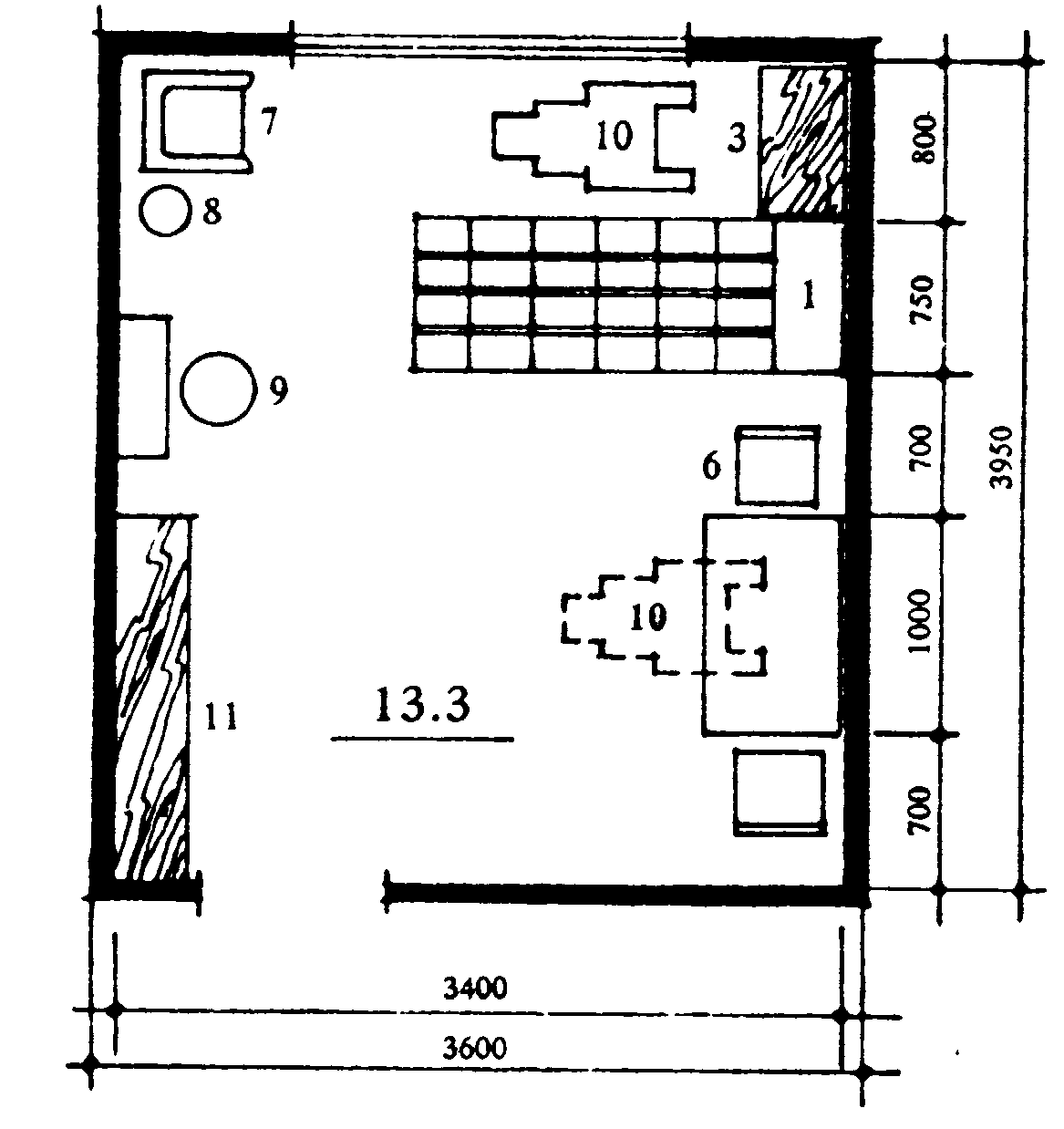 Рис. 1. Планировочная схема одноместной спальной комнаты. (Вариант при шаге 3,6 м). Экспликация оборудования: 1 — кровать 190х70, 2 — диван 200х75, 3 — тумбочка 40х80, 4 — тумбочка 40х40, 5 — стол 60х100, 6 — стул 40х40, 7 — кресло 50х50, 8 — торшер, 9 — банкетка, 10 — инвалидная коляска, 11 — комбинированный шкаф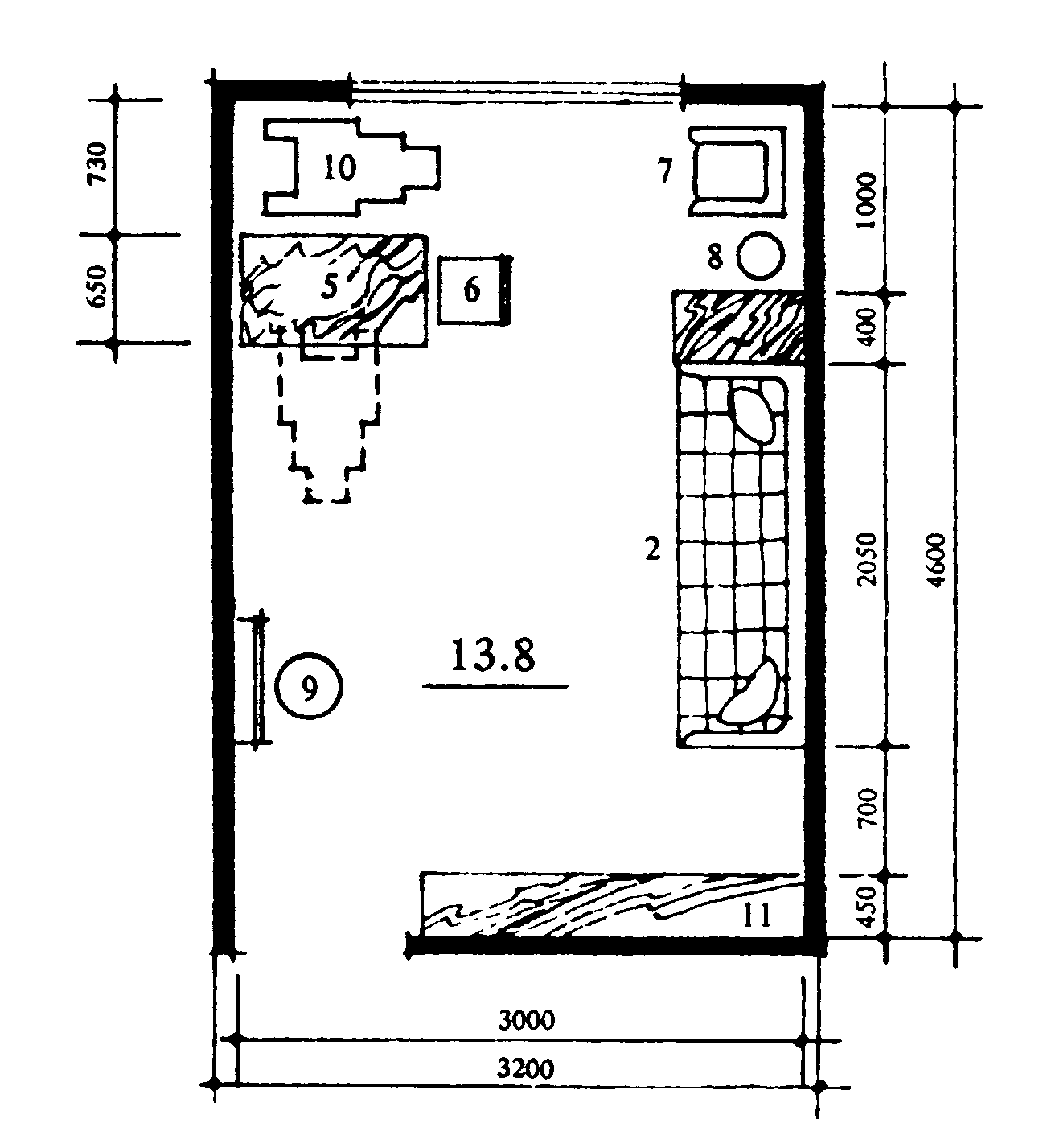 Рис. 2. Планировочная схема одноместной спальной комнаты. (Вариант при шаге 3,2 м). Экспликация оборудования см. рис. 1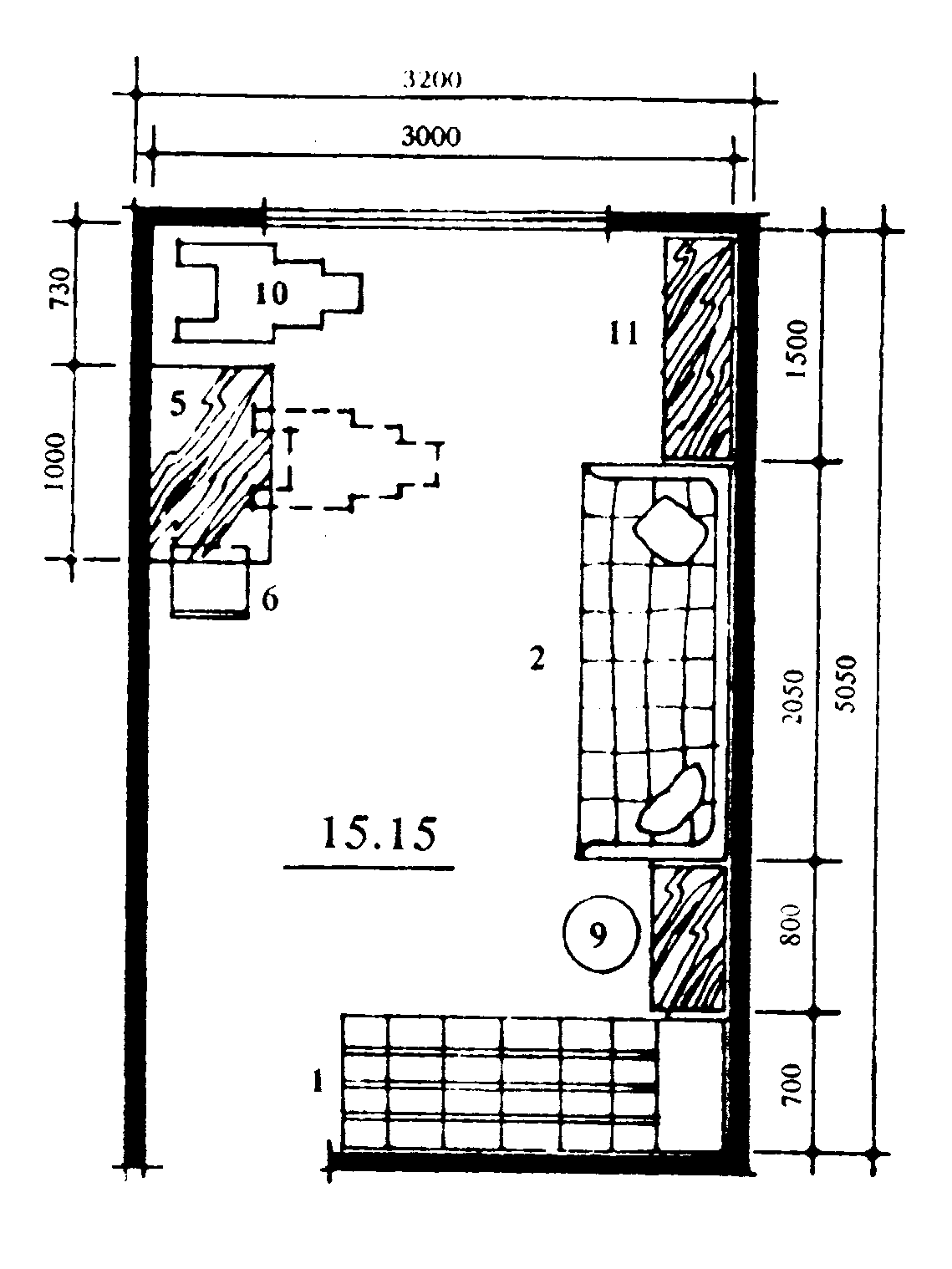 Рис. 3. Планировочная схема спальной комнаты на 2 места (вариант при шаге 3,2 м). Экспликацию оборудования см. рис. 1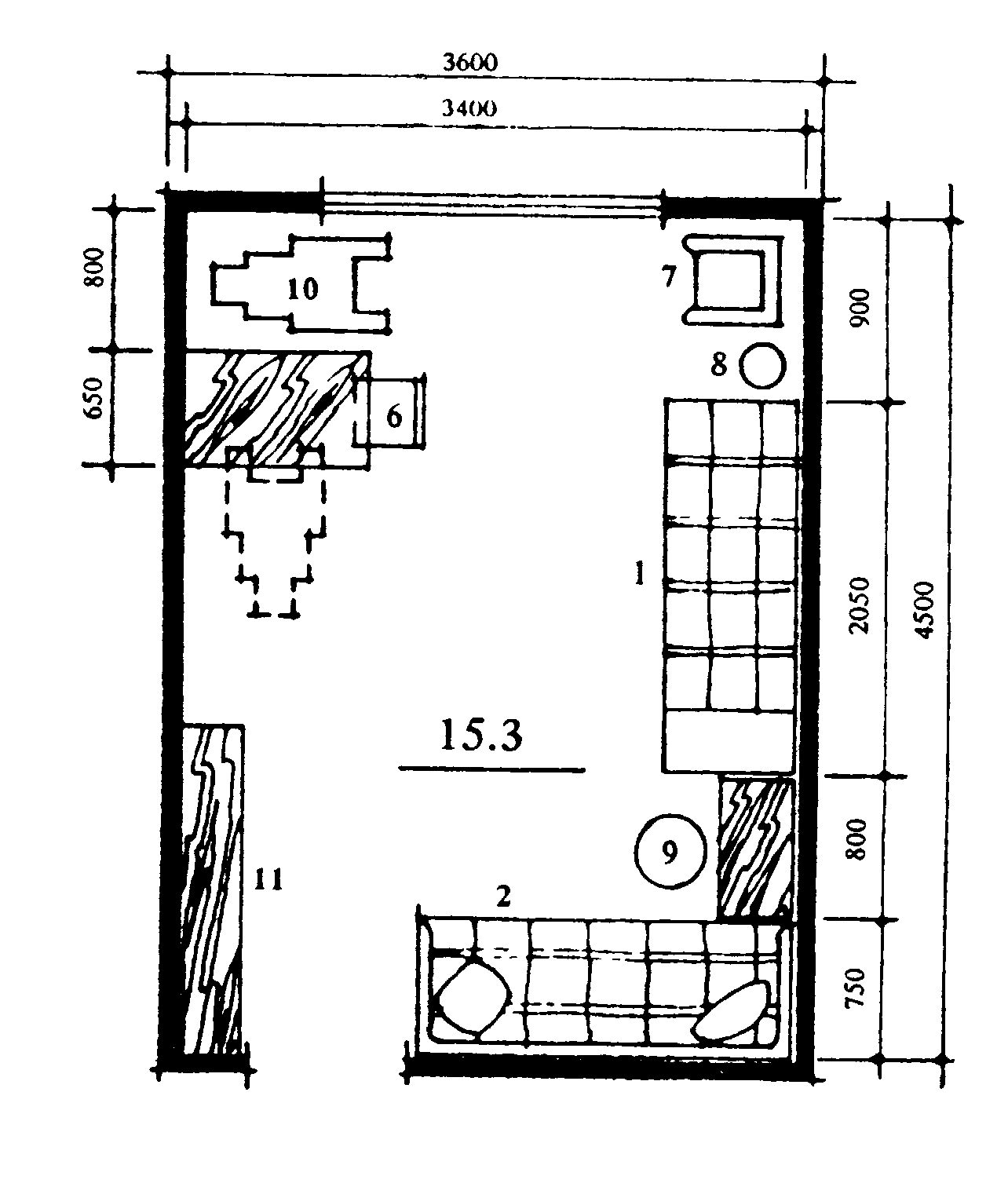 Рис. 4. Планировочная схема спальной комнаты на 2 места (вариант при шаге 3,2 м). Экспликацию оборудования см. рис. 1Рис. 4. Планировочная схема спальной комнаты на 2 места (вариант при шаге 3,2 м). Экспликацию оборудования см. рис. 1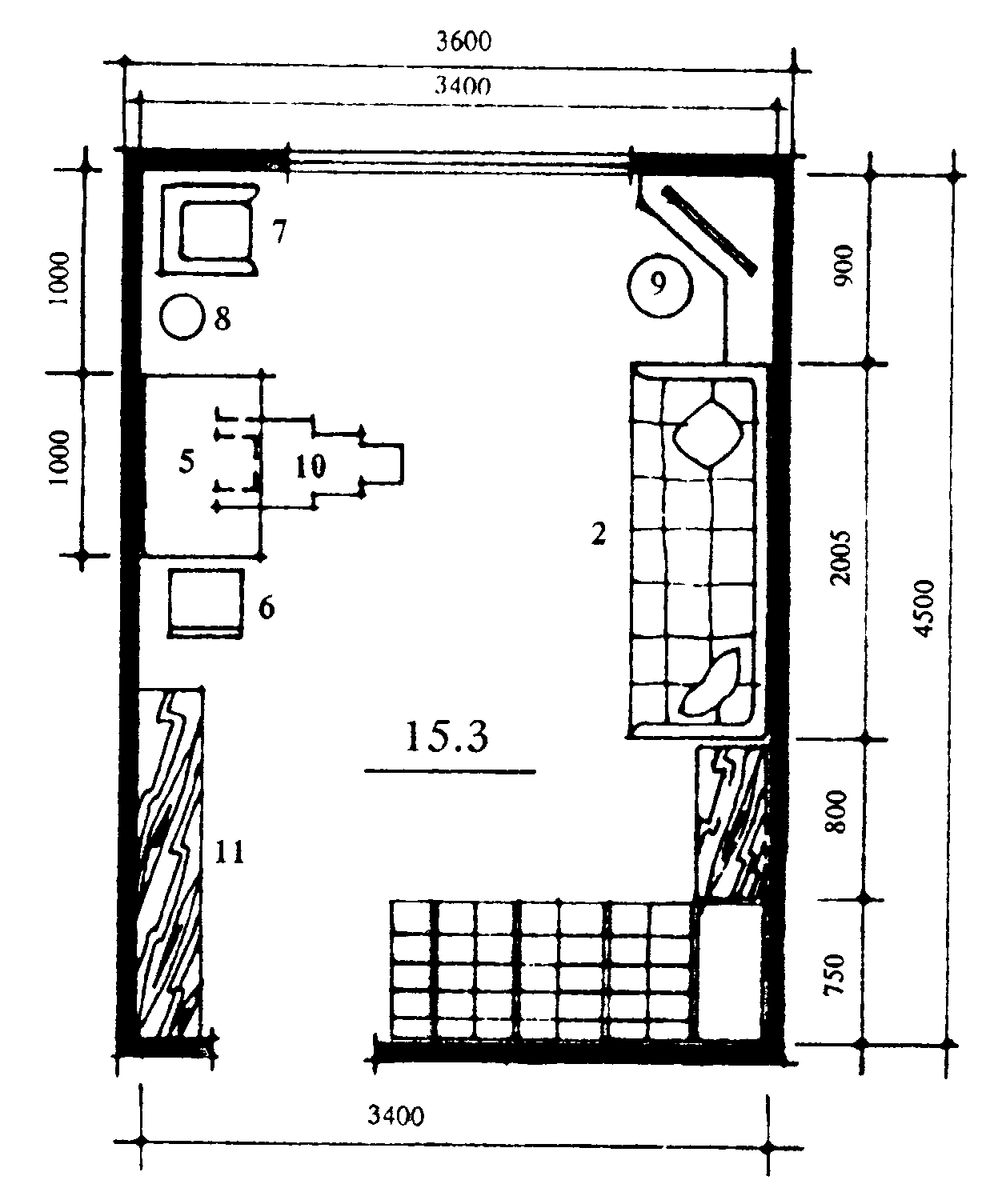 Рис 5 Планировочная схема спальной комнаты на 2 места. (Вариант при шаге 3,6 м). Экспликацию оборудования см. рис. 1.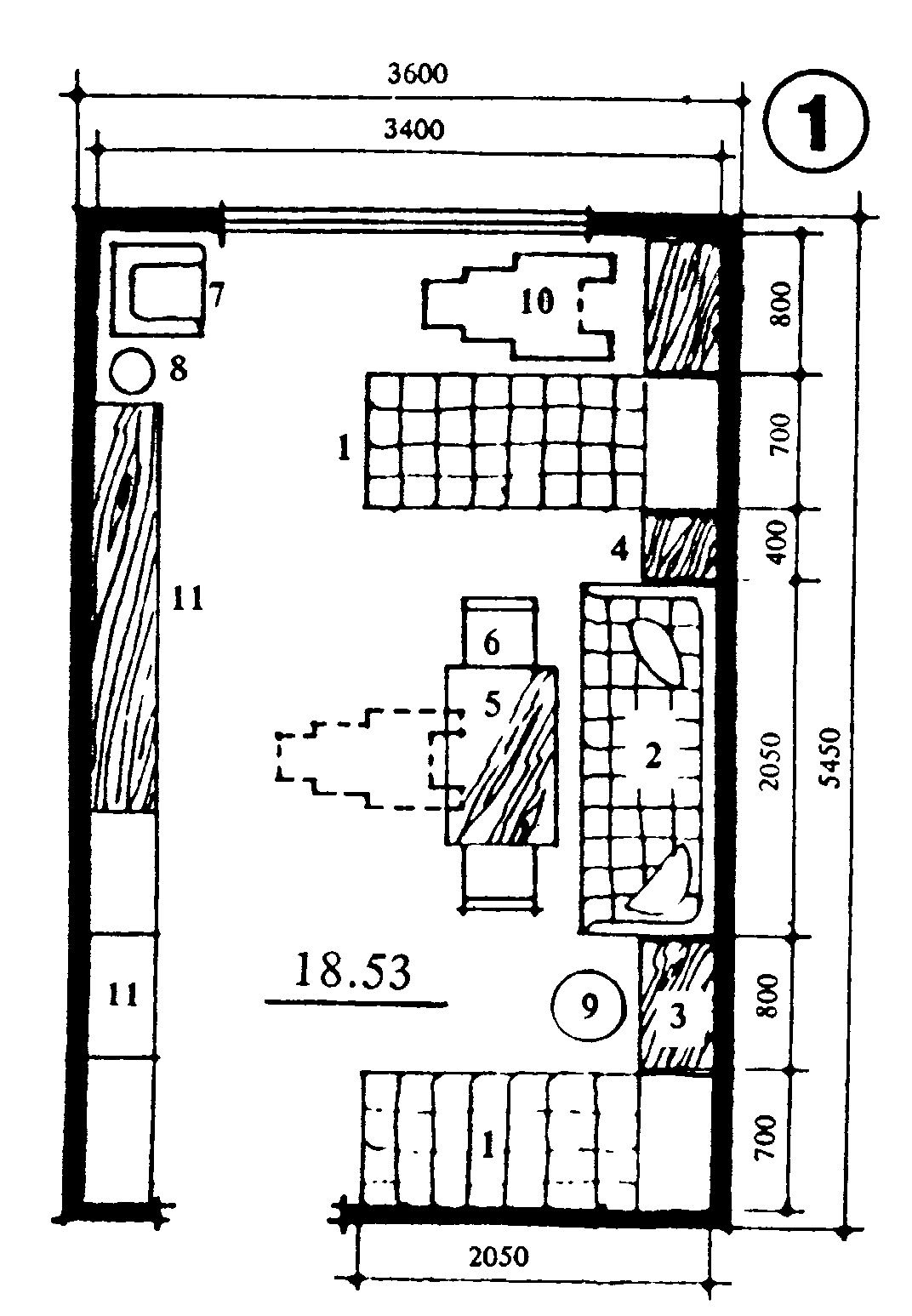 Рис. 6. Планировочная схема спальной комнаты на 3 места (вариант 1). Экспликацию оборудования см. рис. 1.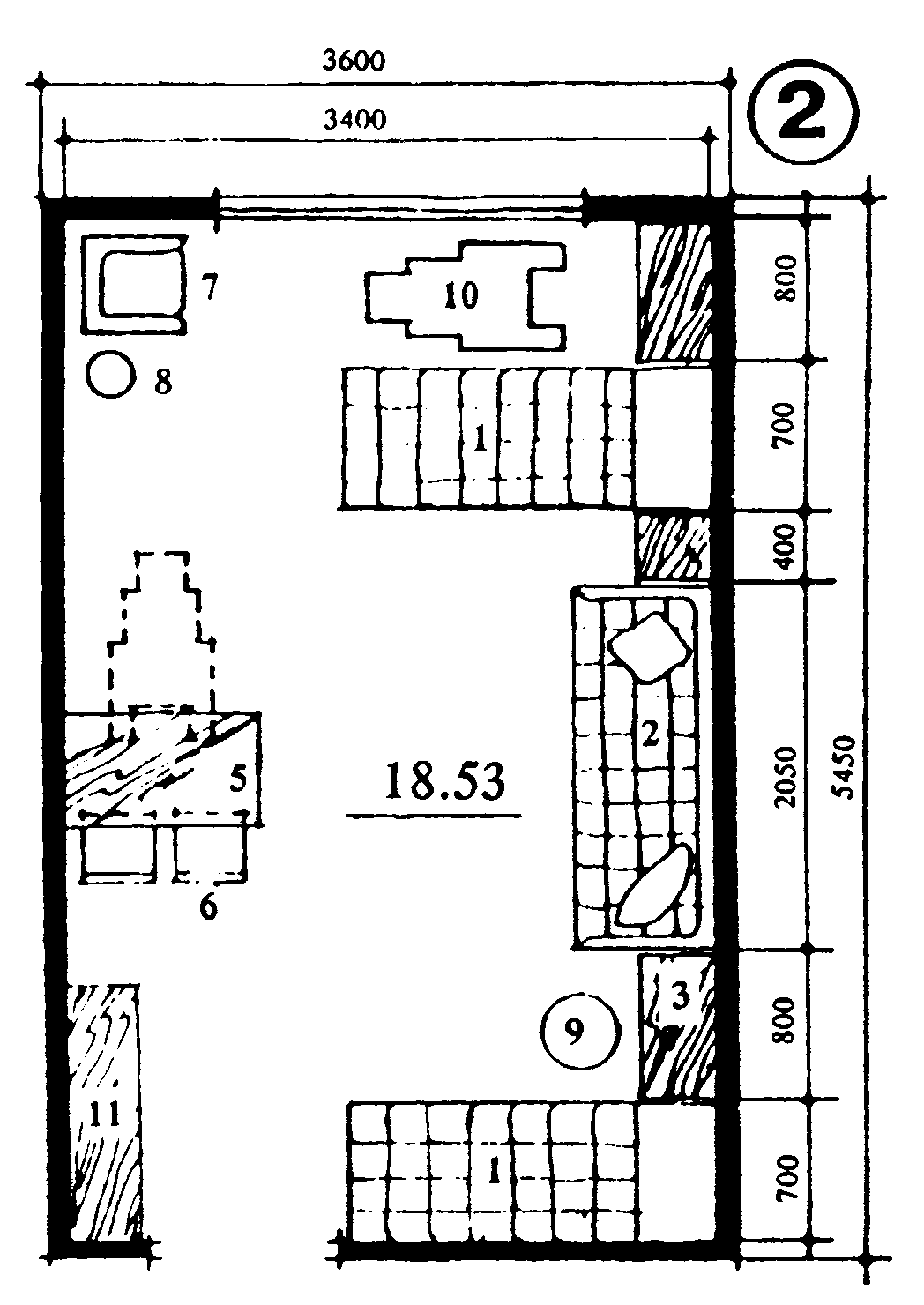 Рис. 7. Планировочная схема спальной комнаты на 3 места (вариант 2). Экспликацию оборудования см. рис. 1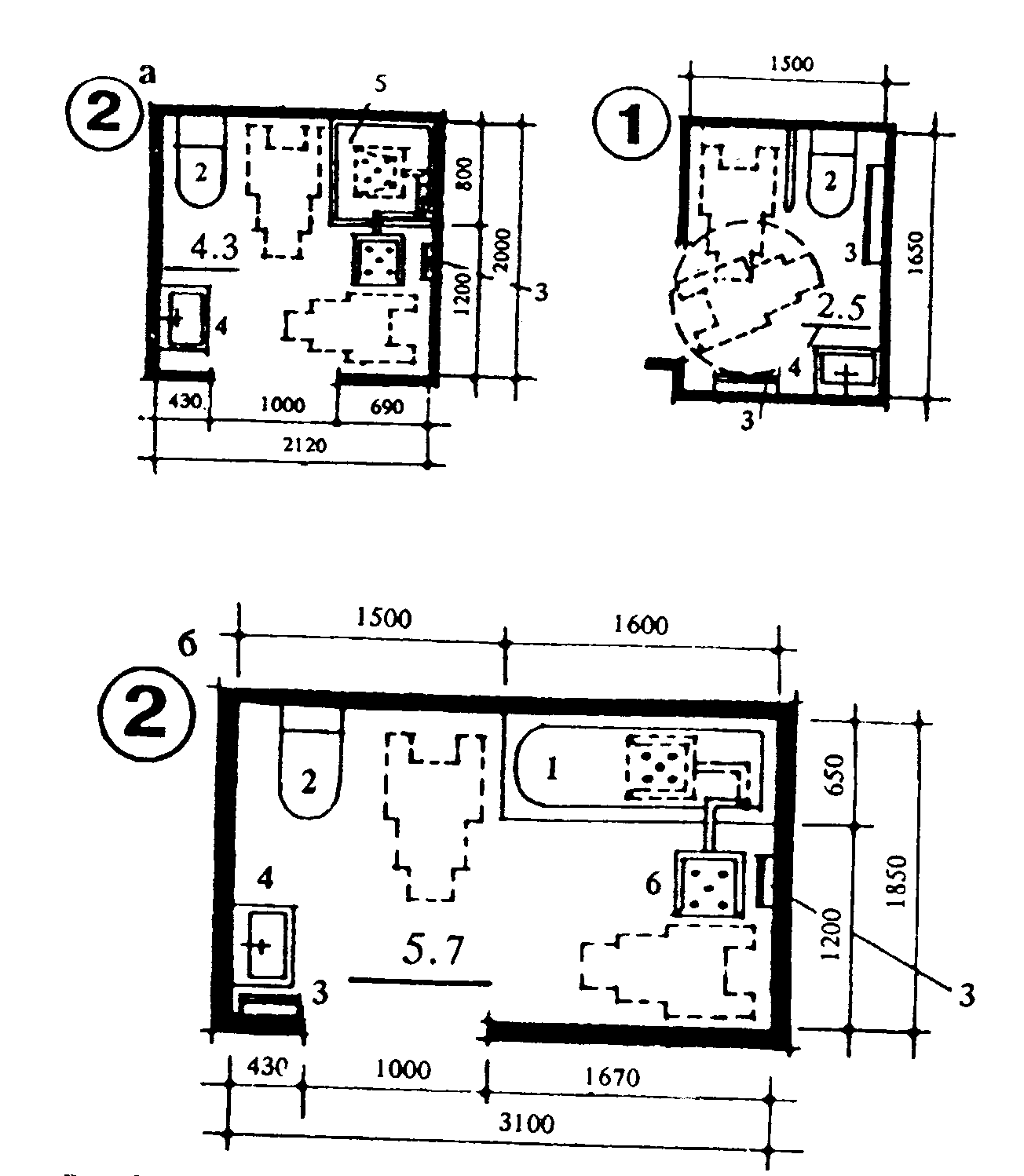 Рис. 8. Планировочные схемы санитарных узлов. Вариант 1 — Уборная с умывальником. Вариант 2 — Санитарный узел при спальной комнате (а — вариант с душем, б — вариант с ванной). Экспликация оборудования: 1. ванна 65х160, 2. унитаз 40х60, 3. вешалка для полотенец, 4. умывальник 60х40, 5. душевой поддон 80х80, 6. поворотное кресло.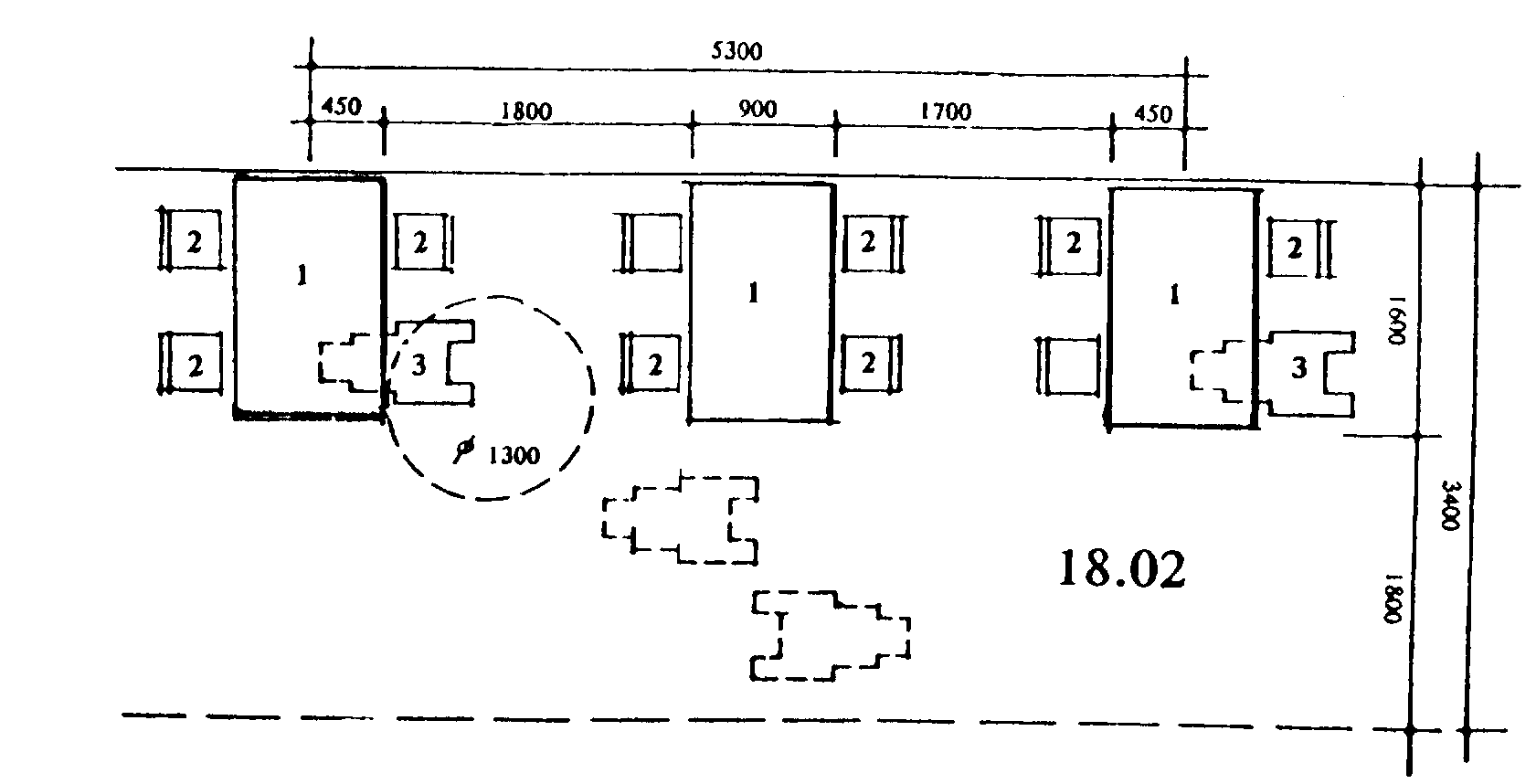 2,25 м2/ 1 местоРис. 9 Схема расстановки оборудования в общей столовой. Экспликация оборудования: 1 — стол, 2 — стул, 3 — инвалидная коляска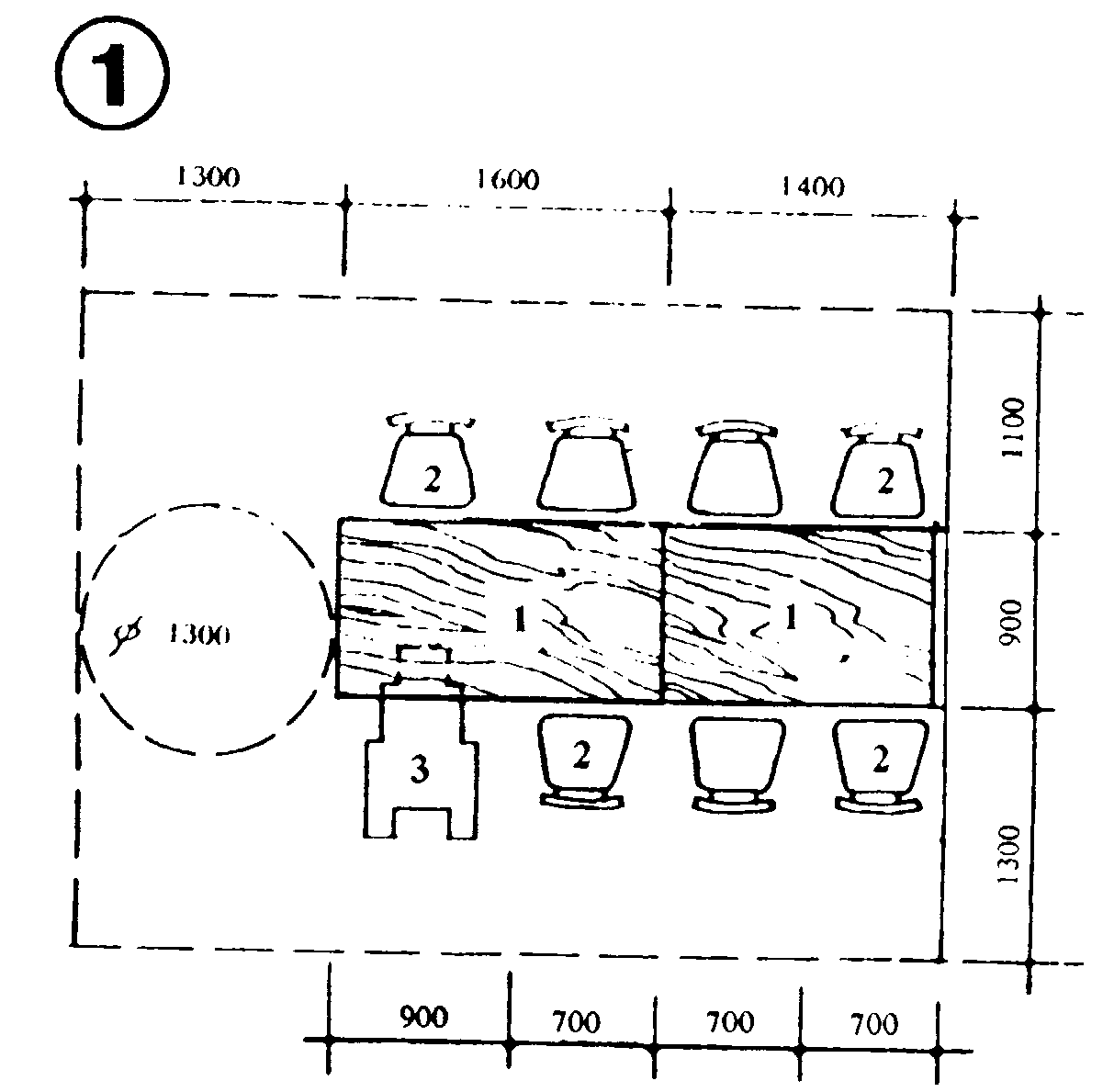 1,8 м2/ 1 местоРис. 10. Схема организации обеденного места в общей комнате при семенном проживании: вариант 1 — на 8 чел. Экспликацию оборудования см. рис. 9Рис. 11. Схема организации обеденного места в общей комнате при семейном проживании: Вариант 2 — на 6 чел. Экспликацию оборудования см. рис. 9ПРАВИТЕЛЬСТВО МОСКОВСКИЕ ГОРОДСКИЕ МГСН 4.03-94МОСКВЫСТРОИТЕЛЬНЫЕ НОРМЫВнесены Москомархитектурой, МНИИП объектов культуры, отдыха, спорта и здравоохраненияУтверждены Правительством Москвы распоряжением от 09.12.94 № 2388-РЗПСрок Введения в действие с 1 января 1995 г.№№Наименование учрежденияВиды заболеванийВозраст инвалидов, летЧисло этажейПлощадь участка на 1 место, кв. м1.Дома-интернаты для инвалидов с поражением опорно-двигательного аппарата:— для молодежипоследствия полиомиелита, детского церебрального паралича, последствия травм и т.п.19 - 353100 — 120— для взрослыхто же36 и выше380 — 1002.Дома-интернаты общего типа для престарелыхпенсионеры55 — 60 и выше580 — 1003.Дома-интернаты для психохроников:19 — 353100 — 120— для молодежилегкая и средняя имбецильность— для взрослых инвалидовто же36 и выше380 — 100— для инвалидов с тяжелыми поражениями умственного аппаратаидиотия, тяжелая имбецильность, старческое слабоумие, психозы, депрессии19 и выше250 - 60Вместимость учреждения, местПлощадь зон на 1 место, кв. мПлощадь зон на 1 место, кв. мхозяйственная зоназона проживания персонала100 - 15012 - 1510 - 15151 - 3009 - 129 - 12свыше 3009 и менее9 и менее№№Тип помещений проживанияТип санитерного узлаПлощадь санитарного узла, кв.мПлощадь санитарного узла, кв.мСостав санитарного оборудованияСостав санитарного оборудованияПримечания1234455б1.Жилая группа помещений по типу коридорной системы1. Совмещенный санитарный узел при спальной комнате (во кех типах учреждений кроме домов-интернатов для психохроников с тяжелыми поражениями умственного аппарата)5 - 65 - 6Душ, унитаз, умывальникДуш, унитаз, умывальникВсе оборудование должно размещаться в общем помещении без кабин и экранов2. Туалетная (в домах-интернатах для психохроников с поражением умственного аппарата)2. Туалетная (в домах-интернатах для психохроников с поражением умственного аппарата)18 — 2018 — 20Унитаз, бидэ, слив, ванна, два умывальника, стеллаж для суден, ванна для дез-обработки, клеенок, сушилка для клеенокто же3. Санитарный узел персонала с умывальником в шлюзе3. Санитарный узел персонала с умывальником в шлюзе33Унитаз, умывальникто же2.Жилая группа помещений по типу квартиры1. Уборная с умывальником1. Уборная с умывальником33Унитаз, умывальникто же2. Туалетная2. Туалетная6 — 86 — 8Унитаз, умывальник, душ или ваннато жеПлощадь помещений, кв. мПлощадь помещений, кв. мПлощадь помещений, кв. мПлощадь помещений, кв. мПлощадь помещений, кв. м№№№№Наименование помещенийпо коридорному типупо коридорному типупо квартирному типупо квартирному типупо квартирному типуПримечанияПримечанияна 1 местоВсего на секциюна 1 местона 1 местоВсего на квартиру11234556771.1.Спальные комнаты:*— на 1 место-14 - 15--14 - 15— на 2 места-16 - 18--16 - 18— на 3 места-19 - 20--19 - 202.2.Спальные комнаты** на 4—8 мест6 -  8----3.3.Учебная комната*, иг- ровая2,2-4,24,2-Только в домах-интернатах для молодежиТолько в домах-интернатах для молодежи4.4.Комната воспитателей или персонала-12---5.5.Гостиная*1,2----Расчетное число мест в соответствии с п. 5.10Расчетное число мест в соответствии с п. 5.106.6.Столовая, гостиная----18 - 207.7.Столовая *2,0-2,4----8.8.Кухня или буфетная-16-18--10 - 129.Санитарные узлыСанитарные узлыВ соответствии с рекомендациями, приведенными в табл. 5.1.10.Комната хранения уборочного инвентаряКомната хранения уборочного инвентаря-4-444Оборудуется сливом, умывальником11.Раздевальная с сушильным шкафом*Раздевальная с сушильным шкафом*—14 - 16-8 - 108 - 108 - 1012,ИнвентарнаяИнвентарная—6 - 8-6 - 86 - 86 - 813.Бытовая комната*Бытовая комната*—6 - 8-44414.Кладовая чистого бельяКладовая чистого белья—6 - 8-3-43-43-415.Помещение хранения средств малой механизацииПомещение хранения средств малой механизации—6 - 10----Вид процедурыРасчетное число инвалидов и престарелых (чел.) на 1процедурное местоРасчетное число инвалидов и престарелых (чел.) на 1процедурное местоРасчетное число инвалидов и престарелых (чел.) на 1процедурное местоРасчетное число инвалидов и престарелых (чел.) на 1процедурное местоРасчетное число инвалидов и престарелых (чел.) на 1процедурное местоРасчетное число инвалидов и престарелых (чел.) на 1процедурное местодля психохрониковдля психохрониковдля психохрониковдля инвалидов с поражением опорно-двигетельного аппаратадля инвалидов с поражением опорно-двигетельного аппаратав домах-интерна-тых общего типадля взрослыхдля молодежис тяжелыми поражениями умственного аппаратадля молодежидля взрослых1. Электролечение———25-3050-6050-602. Светолече-ние76-7560-75—60—7580—10080—1003. Водолечение50—7030—4075—10030—4060—7060—704. Подводный массаж———75—100100—150100—1505. Ингаляторий75-8020-3075-8020—3040—5040-506. Теплолече-ние———50—6050—6070—80Массаж: — в отдельном кабинете80-10080-100100-15020-25 60-7060-70— в общем зале60-7510-158. Электросон75-10075-100-75-10075-10075-100№№Наименование помещенийПлощадь помещений, кв. мПримечания1.Мельцеровский бокс на 1 место24Число боксов определяется заданием на проектирование2.Мельцеровский бокс на 2 места30то же3.Санитарная комната64.Процедурная185.Кабинет врача, медицинской сестры146.Комната персонала с раздевальной и душем127.Буфетная88.Комната хранения переносной аппаратуры129.Инвентарная810.Уборная с умывальником в шлюзе3Наименование помещенийОриентацияОриентацияоптимальнаядопустимаяСпальниЮ, ЮВВМельцеровские боксыЮ, ЮВВКухняС, СВлюбая, кроме западной№Наименование помещенийПлощадь помещений, кв мПримечания12341.Класс машинописи с подсобным помещением54 + 182.Класс рисования-изостудия с кладовой54 + 183.Компьютерный класс с подсобным помещением54 + 184.Комната музыкальных занятий с кладовой инструментов54 + 185.Кинофотолаборатория с помещением для обработки пленки21 + 106.Кабинет социально-бытовой адаптации, помещении или приема гостей72 + 107.Библиотека с книгохранилищем и читальным залом:— для инвалидов с недостатками умственного развития0,3—0,4 на 1 место— для инвалидов и престарелых с нормальным интеллектом0,6—0,8 на 1 место8.Методический кабинет369.Кабинет заведующего учебно-производственной частью1810.Комната педагогов и мастеров24—54В зависимости от числа помещений учебно-профессиональной подготовки11.Кладовая мебели, инвентаря2412.Санитарные узлы для мужчин и женщинпо расчетуРаспределить поэ-тажно13.Учебно-производственные мастерс-кие  с инвентарными и подсобными помещениями:С учетом данных, приведенных в п. 5.16— швейная36+12+10— картонажно-переплетная72+18+10— столярная54+18+10— ткацкая54+18+10— механической сборки36 + 18— электромонтажная36 + 18— токарно-фрезерная72 + 18— гончарная54+18+10— обувная36+12+10— ручных ремесел (вязания, лозоплетения и пр.)36+12+10— ремонта аппаратуры и бытовой техники36+18+10№№Наименование помещенийПлощадь, кв.мПлощадь, кв.мПримечанияна 1 местообщая12345Зрительный зал: — для инвалидов с поражением опорно-двигательного аппарата — для остальных инвалидов и престарелых1,8 1,2——Расчетное число мест принимать в соответствии с п. 5 18.2Эстрада при зале—543.Кинопроекционная с перемоточной и радиоузлом—274.Фойе1.2 на 1 место в зрительном залеИспользуется как выставочный зал, зал для танцев и игр5.Помещения для артистов—15х26.Санитарный узел с умывальником—37.Радиоузел—128.Фильмовидеотека—189.Помещение пожарного поста—1610.Студия кабельного телевидении—1811.Кладовая мебели и реквезита—2412.Кладовая аппаратуры—813Музей—5414.Комната художника—1215.Кружковые помещения:* — кружок кукольного театра с подсобным помещением—54 + 18— танцевальный класс с помещением для переодевания и санитарным узлом—72 + 18 + 3— кружок лепки с кладовыми инвентаря и готовых изделий—36 + 8 + 1016.Инвентарные—3617.Санитарные узлы с умывальником в шлюзе—18х218.Уборные персонала—3х219.Кабины личной гигиены—4х2Разместить при женских уборных20.Спортивный зал 12х24*—288Используется также для занятий ЛФК21.Хранение спортивного инвентаря*—1622.Раздевальные для мужчин и женщин с душевыми и санитарными узлами:* — для инвалидов-психохроников—36х2По два душевых рожка и одному унитазу на каждую раздевальную— для инвалидов с нарушением опорно-двнгательного аппарата—42х223.Комната инструктора-методиста*—1224.Лечебно-оздоровительный бассейн с ванной 5х10 м160На единовременную вместимость 10- 12 человек из расчета 4-5 кв. м на место25Комната методиста с санитарным узлом*10 + 4В состав санитарного учла входят унитаз, душ, умывальник26.Раздевальная с душевой и санитарным узлом*—3627.Помещение уборочного инвентаря *—628. 29.Узел управления *Лаборатория анализа воды*—6 8Должны располагаться смежно и иметь выход на обходную дорожку30.Комната медсестры*—1031Кладовая спортивного инвентаря*—832Блок бани сухого жара: — камера сухого жара — предбанник с душем — уборная с умывальником в шлюзе — раздевальная — комната отдыха — кладовая инвентаря——————10 10 3 10 12 4Предусматривается только в учреждениях для инвалидов с недостатками физического развития, может располагаться в составе помещений медицинского обслуживания№№Наименование помещенийПлощадь помещений, кв.мПлощадь помещений, кв.мПлощадь помещений, кв.мПлощадь помещений, кв.мПлощадь помещений, кв.мПлощадь помещений, кв.мПлощадь помещений, кв.мПлощадь помещений, кв.мПримечаниядля психохрониковдля психохрониковдля психохрониковдля психохрониковдля больных с нарушениями опорно-двигательного аппарата и в учреждениях общего типадля больных с нарушениями опорно-двигательного аппарата и в учреждениях общего типадля больных с нарушениями опорно-двигательного аппарата и в учреждениях общего типадля больных с нарушениями опорно-двигательного аппарата и в учреждениях общего типавместимость до 200 мествместимость до 200 мествместимость свыше 200 мествместимость свыше 200 мествместимость до 200 мествместимость до 200 мествместимость свыше 200 мествместимость свыше 200 мест123344556671.Кабинет заместителя директора по медицинской работе18181818181818182.Кабинет врача15151515151515153.Кабинет консультативного приема с темной комнатой20+820+820+820+820+820+820+820+84.Кабинет старшей медицинской сестры12121212121212125.Процедурная18181818181818186.Аптечная комната8+48+410+610+68+48+48+410+67.Стерилизационно — автоклавная; — стерилизационная; — моечная; — помещение выдачи материалов12 10 812 10 812 10 812 10 812 10 812 10 812 10 812 10 88.Стоматологический кабинет1616161616161616На одно кресло9.Кабинет гинеколога, уролога2222222222222222то же10.Кабинет логопеда181818181818181811.Зал ЛФК с кладовой инвентаря60+1260+1260+1260+1260+1260+1260+1260+12За исключением учреждений для молодежи12.Кабинет индивидуального массажа и занятий ЛФК181818х218х218х318х318х318х613.Ингаляторий со стерилизационной161624241616162414.Кабинет гидропатии282828282828282815.Раздевальная141414141414141416.Водолечение: — ванный зал — раздевальная — кабинет подводного массажа28 1428 1454 1854 1828 14 18х228 14 18х228 14 18х254 18 18х3По 7-8 кв.м на 1 ванну. Одна ванна должна быть приспособлена для обслуживания инвалидов-опорников17.Кабинет светолечения121216161212161618.Кабинет электролечения————2828545419.Подсобная комната————10101212При кабинетах электро-и светолечения20.Аминозиновый кабинет с подсобным помещением————18+618+618+618+621.Кабинет озокерито-парафино-лечения, горячих укутываний с помещением подог- рева————16+816+822+822+822.Кабинет механотерапии————2828545423.Кабинет электросна181828281818282824.Кабинет оксигенонотерапии141420201414202025.Кабинет психологической разгрузки————1818242427.Инвентарная242436362424363628.Комната персонала121212х212х2121212х212х229.Санитарные узлы для мужчин и женщин с умывальниками в шлюзе16х216х218х218х216х216х218х218х230.Комната гигиены женщин44444444При одном из женских санитарных узлов31.Комната хранении предметов уборкиКомната хранении предметов уборки444х24х2444х232.Санузлы персонала с умывальниками в шлюзеСанузлы персонала с умывальниками в шлюзе333х23х2333х2№№ пп№№ ппНаименование помещенийПлощадь помещенийПлощадь помещенийПримечанияв учреждениях до 200 меств учреждениях свыше 200 мест112345Обеденный зал2,4 кв.м на  1 место2,4 кв.м на  1 местоЗа исключением домов-интернатов для психохроников с тяжелыми поражениями умственного аппарата2.2.Умывальные3 кв.м (1 мывальник) на каждые  8—20 мест3 кв.м (1 мывальник) на каждые  8—20 местто же3.3.Раздаточная1824то же4.4.Сервизная68то же5.5.Моечная столовой посуды16—1830—36то же6.6.Горячий цех54707.7.Хлеборезка, хранение хлеба688.8.Моечная кухонной посуды8109.9.Холодный цех10141010Цех мучных изделий101411.Мясорыбный цехМясорыбный цех182412.Овощной цехОвощной цех151813.Комната заведующего производствомКомната заведующего производством8814.Кладовая суточного запаса продуктовКладовая суточного запаса продуктов81015.Кладовая сухих продуктовКладовая сухих продуктов101416.Охлаждаемые камеры: — продуктов — отходовОхлаждаемые камеры: — продуктов — отходов20 432 4Не менее двух камер с выходом наружу17.Помещение первичной обработки продуктов (овощей, птицы)Помещение первичной обработки продуктов (овощей, птицы)8+610+818.Загрузочная, кладовая тарыЗагрузочная, кладовая тары141819.Кладовая белья: — чистого — грязногоКладовая белья: — чистого — грязного6 48 620.Кладовая и моечная тарыКладовая и моечная тары121621.Комната персонала с душевой и санитарным узломКомната персонала с душевой и санитарным узлом182422.Комната кладовщикаКомната кладовщика—623.Кладовая овощей, соленийКладовая овощей, солений12+616+824.Комната хранения предметов уборкиКомната хранения предметов уборки4425.РаздаточнаяРаздаточная162026.Столовая персонала с подсобным помещениемСтоловая персонала с подсобным помещением16+618+8С выходом на участок№№ ппНаименование помещенийПлощадь помещений, кв мПлощадь помещений, кв мПримечанияв домах интернатах до 200 меств домах интернатах свыше 200 мест123451.Вестибюль с гардеробом для посетителей1000,7 на 1 место2.Почта, сберкасса8103.Магазин-салон с подсобными помещениями18+1024+124.Парикмахерская с подсобным помещением16+818+105.Санитарные узлы мужские и женские с умывальником в шлюзе5х25х26Помещение дежурного10107.Кабинет директора18248.Канцелярия-приемная12149.Кабинет директора по хозяйственной части121410.Кабинет инженера121411.Помещение дежурного персонала технического обслуживания101412.Бухгалтерия с кассой12+418+413.Комната отдыха персонала243614.Комната сестры-хозяйки с кладовой10+612+815.Кладовая чистого белья с починочной142016.Кладовая грязного белья142017.Помещение архива812Может располагаться в подвале18.АТС1824то же19.Гардероб персонала с душе-вой и санитарным узлом2436то же20.Кладовые, инвентарные3040то же21.Помещение ремонта алектроаппаратуры с подсобным помещением12+414+6то же22.Помещение дезкамеры—20-3023Комната хранения предметов уборки4х24х224Постирочная8+18+68+22+8В случае, если в составе помещений хозяйственного обслуживания прачечная не предусмотрена